РЕШЕНИЕО принятии решения о внесении изменения в Решение Городской Думы Петропавловск-Камчатского городского округа от 20.09.2012 № 529-нд 
«О порядке создания и использования, в том числе на платной основе, парковок (парковочных мест), расположенных на автомобильных дорогах общего пользования местного значения Петропавловск-Камчатского городского округа»Рассмотрев проект решения о внесении изменения в Решение Городской Думы Петропавловск-Камчатского городского округа от 20.09.2012 № 529-нд 
«О порядке создания и использования, в том числе на платной основе, парковок (парковочных мест), расположенных на автомобильных дорогах общего пользования местного значения Петропавловск-Камчатского городского округа», внесенный Главой Петропавловск-Камчатского городского округа Брызгиным К.В., руководствуясь статьей 16 Федерального закона 
от 06.10.2003 № 131-ФЗ «Об общих принципах организации местного самоуправления в Российской Федерации», статьей 13 Федерального закона 
от 08.11.2007 № 257-ФЗ «Об автомобильных дорогах и о дорожной деятельности в Российской Федерации и о внесении изменений в отдельные законодательные акты Российской Федерации», в соответствии со статьей 28 Устава Петропавловск-Камчатского городского округа Городская Дума Петропавловск-Камчатского городского округаРЕШИЛА:1. Принять Решение о внесении изменения в Решение Городской Думы Петропавловск-Камчатского городского округа от 20.09.2012 № 529-нд 
«О порядке создания и использования, в том числе на платной основе, парковок (парковочных мест), расположенных на автомобильных дорогах общего пользования местного значения Петропавловск-Камчатского городского округа».2. Направить принятое Решение исполняющему полномочия Главы Петропавловск-Камчатского городского округа для подписания и обнародования.РЕШЕНИЕот 30.06.2021 № 380-ндО внесении изменения в Решение Городской Думы Петропавловск-Камчатского городского округа от 20.09.2012 № 529-нд «О порядке создания и использования, в том числе на платной основе, парковок (парковочных мест), расположенных на автомобильных дорогах общего пользования местного значения Петропавловск-Камчатского городского округа»Принято Городской Думой Петропавловск-Камчатского городского округа(решение от 23.06.2021 № 943-р)1. В части 5 статьи 2 слова «Управлением архитектуры, градостроительства и земельных отношений» заменить словами «Управлением архитектуры и градостроительства».2. Настоящее Решение вступает в силу после дня его официального опубликования, но не ранее дня внесения в Единый государственный реестр юридических лиц записи о государственной регистрации последнего из органов администрации Петропавловск-Камчатского городского округа, реорганизованных в соответствии с решением Городской Думы Петропавловск-Камчатского городского округа от 17.03.2021 № 883-р «О реорганизации органов администрации Петропавловск-Камчатского городского округа и о внесении изменений в решение Городской Думы Петропавловск-Камчатского городского округа от 22.04.2009 № 477-р «Об утверждении структуры администрации Петропавловск-Камчатского городского округа».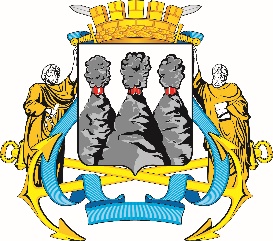 ГОРОДСКАЯ ДУМАПЕТРОПАВЛОВСК-КАМЧАТСКОГО ГОРОДСКОГО ОКРУГАот 23.06.2021 № 943-р39-я сессияг.Петропавловск-КамчатскийПредседатель Городской Думы Петропавловск-Камчатского городского округа Г.В. МонаховаГОРОДСКАЯ ДУМАПЕТРОПАВЛОВСК-КАМЧАТСКОГО ГОРОДСКОГО ОКРУГАИсполняющий полномочия Главы Петропавловск-Камчатского городского округаЮ.Н. Иванова